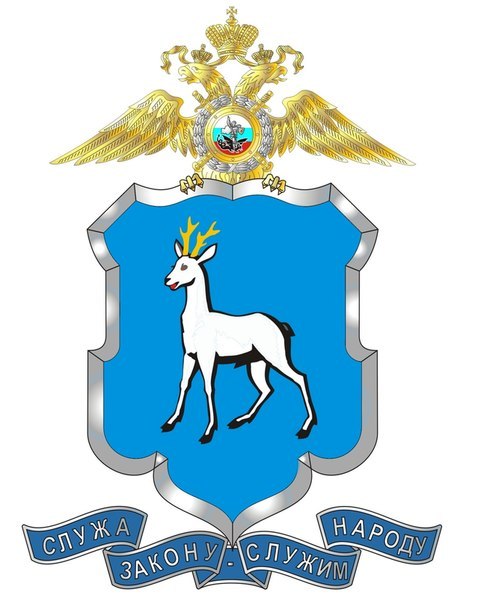 Преимуществапоступления в образовательные организации системы МВД России:Бесплатное проживание в течение 5 летБесплатное получение высшего образованияЕжемесячное довольствие курсанта 1 курса составляет 13 т.р.Гарантированное трудоустройство по окончании обученияЗаработная плата не менее 35 т.р. с последующим ростом при увеличении стажа службы и получении очередных званийЕжегодные отпуска в количестве 40 календарных днейБесплатное медицинское обслуживаниеСанаторно-курортное лечениеВозможность выхода на пенсию после окончания образовательной организации через 15 лет службыВозможность получения дополнительного образования после окончания обучения (адъюнктура) Отсрочка от призыва на военную службу на период обучения и службы в органах внутренних дел.Перспективы карьерного роста и перемещения по различным должностям служб и подразделений ОВДПолное и бесплатное обеспечение форменной одеждой на период обучения и прохождения службыПо вопросам поступления в образовательные организации системы МВД России обращаться по телефонам: 8(846)278-12-90, 338-59-34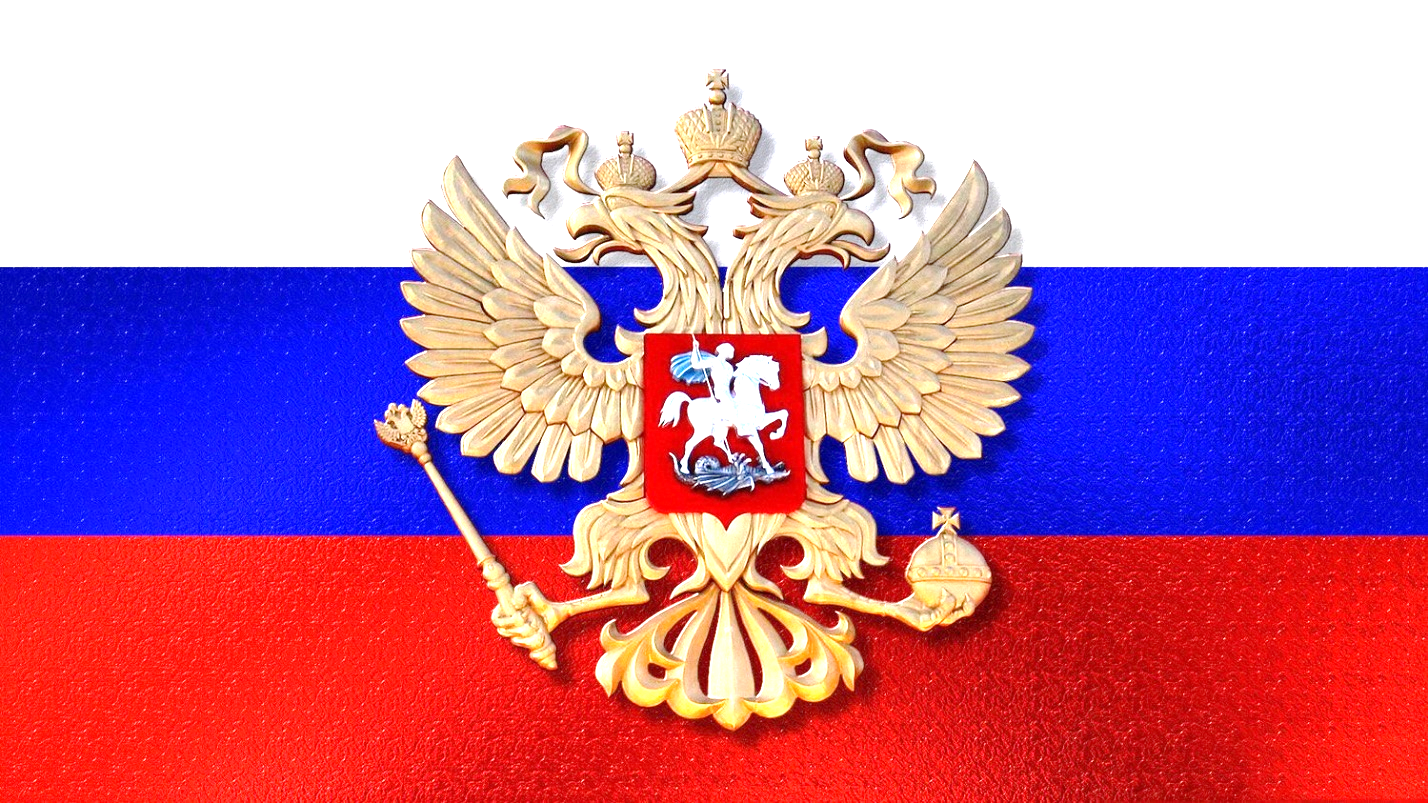 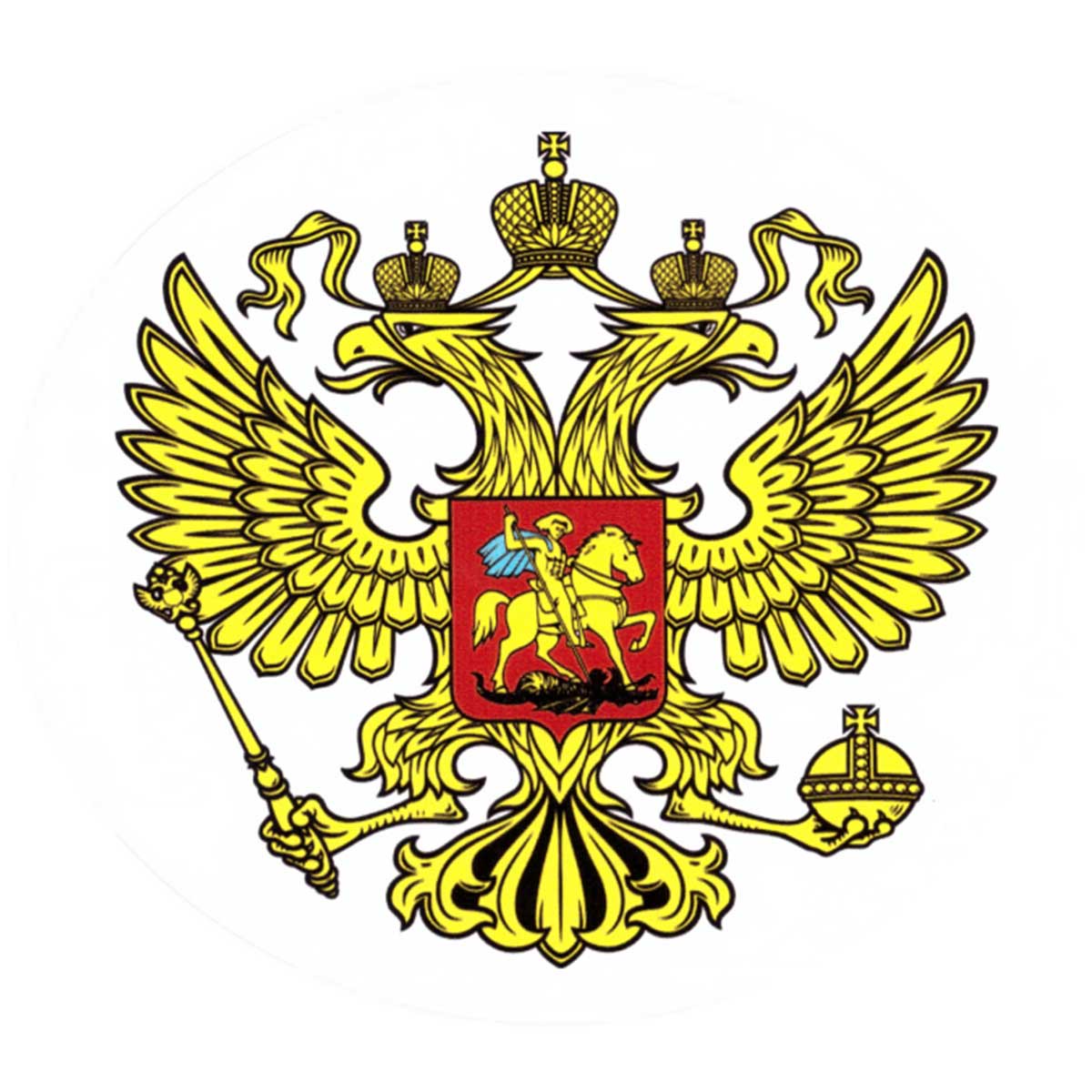 ГУ МВД России по Самарской области в 2021 осуществляется набор по очной форме обучения в следующие образовательные организации системы МВД РоссииСанкт-Петербургский университет МВД России по специальностям: 40.05.01 «Правовое обеспечение национальной безопасности», 40.05.02 «Правоохранительная деятельность» очная форма  обучения, срок обучения – 5 лет.Волгоградская академия МВД России по специальностям 40.05.01 «Правовое обеспечение национальной безопасности», 40.03.01 «Судебная экспертиза», 40.05.01 «Правоохранительная», очная форма обучения, срок обучения – 5 лет.Казанский юридический институт МВД России по специальности: 40.05.01 «Правовое обеспечение национальной безопасности» очная форма обучения, срок обучения – 5 лет.Нижегородская академия МВД России по специальностям: 40.05.01 «Правовое обеспечение национальной безопасности», 40.05.02 «Правоохранительная деятельность», 38.05.01 «Экономическая безопасность», очная форма обучения, срок обучения – 5 лет.Орловский юридический институт МВД России по специальности 40.05.02 «Правоохранительная деятельность», очная форма обучения, срок обучения – 5 лет.Белгородский юридический институт МВД России по специальности 40.05.02 «Правоохранительная деятельность», очная форма обучения, срок обучения – 5 лет.Вступительные испытанияСпециальностьВступительные испытания ЕГЭДополнительные вступительные испытания40.05.01 «Правовое обеспечение национальной безопасности»Русский языкОбществознаниеРусский языкФизическая подготовка40.05.02 «Правоохранительная деятельность»Русский языкОбществознаниеРусский языкФизическая подготовка40.03.01 «Судебная экспертиза»Русский языкОбществознаниеРусский языкФизическая подготовка38.05.01 «Экономическая безопасность»Математика (профессиональный уровень)Русский языкРусский языкФизическая подготовка